REQUERIMENTO Nº 892/2018Requer informações acerca de profissionais da área da saúde, Vacinador(as) na Unidade Básica de Saúde – UBS, do bairro Vista Alegre, no município de Santa Bárbara d´Oeste.Senhor Presidente,Senhores Vereadores, CONSIDERANDO que a Constituição Federal e Estadual estabelece que seja função precípua do parlamento o acompanhamento dos atos do poder Executivo e, portanto há a necessidade de informações oficiais para que essa atividade possa ser de fato exercida, e entendendo que estas informações podem contribuir com o planejamento de políticas públicas municipais;CONSIDERANDO que, este vereador vem sendo procurado por usuários da UBS do bairro Vista Alegre questionado sobre profissionais da saúde,  “Vacinador(a)”, muitos estão procurando a Unidade Básica de Saúde e não estão tendo sucesso quanto ao atendimento para vacinação; CONSIDERANDO que, se faz necessário a busca por informações, para que sejam transmitidas à população barbarense, para que haja transparência nas ações do Poder Executivo municipal, dando publicidade e divulgação ao Poder Legislativo municipal;CONSIDERANDO por fim que é necessário que seja revisto este cenário por parte da Administração Municipal, para que cada vez mais sejam prestados aos cidadãos serviços de excelência, principalmente no campo da saúde, onde a vida é o maior bem, e um atendimento rápido pode salvar essas vidas;REQUEIRO que, nos termos do Art. 10, Inciso X, da Lei Orgânica do município de Santa Bárbara d’Oeste, combinado com o Art. 63, Inciso IX, do mesmo diploma legal, seja oficiado o Excelentíssimo Senhor Prefeito Municipal para que encaminhe a esta Casa de Leis as seguintes informações: 1º) Na Unidade Básica de Saúde do bairro Vista Alegre qual profissional é responsável para atendimento quanto a vacinação?  2º) Atualmente na Unidade Básica de Saúde do bairro Vista Alegre,  está tendo atendimento as pessoas que necessitam ser vacinadas? 3º) Sendo a resposta positiva ao item 2º, Informar o horário e dias de atendimento para vacinação;4º) Sendo a resposta negativa ao item 2º, justifique o motivo; 5º) Atualmente na Unidade Básica de Saúde do bairro Vista Alegre,  foi contratado o profissional “vacinador(a)”? 6º) Sendo a resposta negativa ao item 5º, por qual motivo? E desde qual data esta sem esse profissional?  7º) A Administração pública tem algum planejamento que visa sanar o problema enfrentado pela população?8º) Existe a possibilidade da Administração Pública contratar profissionais “vacinador(as)” na UBS – Unidade Básica de Saúde, do bairro Vista Alegre?   9º) Sendo ainda resposta positiva ao item 8º, qual previsão? 10º) Outras informações que julgarem necessárias? Plenário “Dr. Tancredo Neves”, em 25 de junho de 2018.JESUS VENDEDOR-Vereador / Vice Presidente-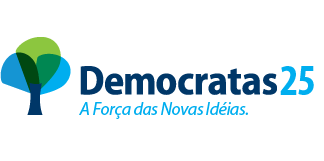 